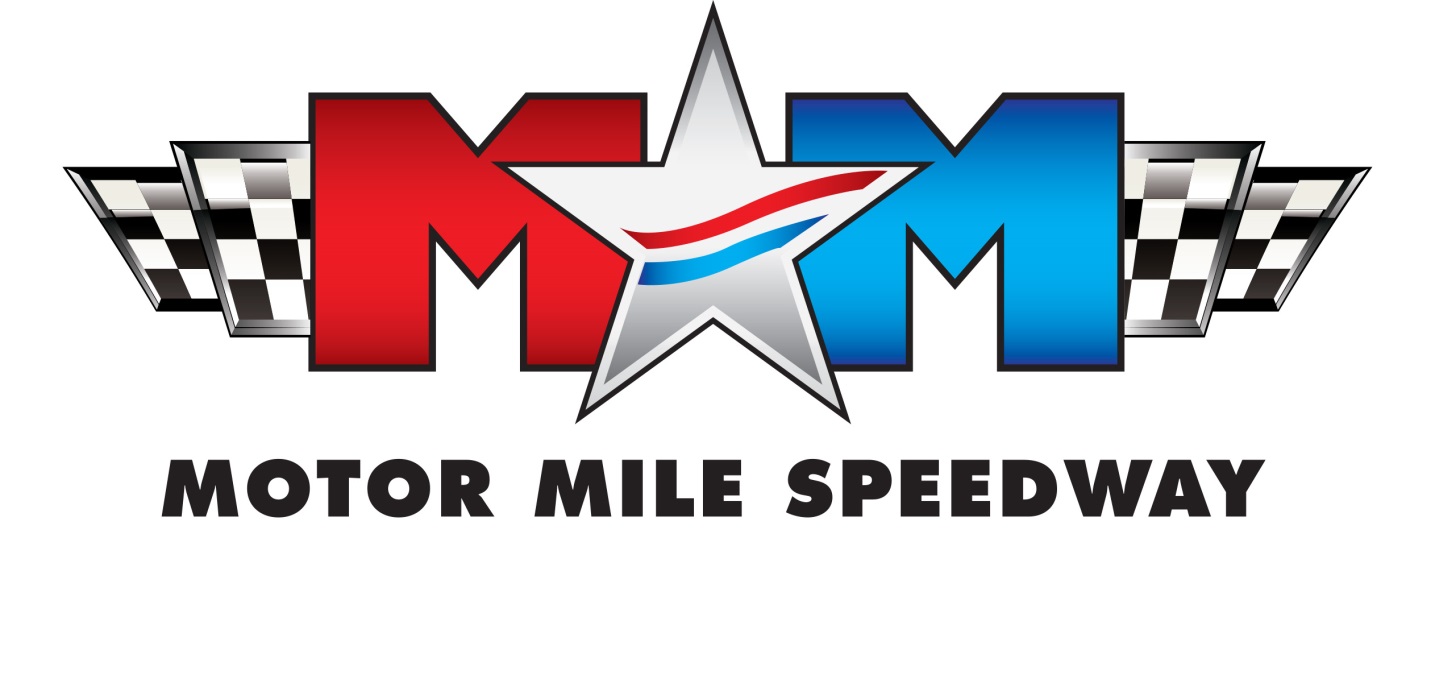 													OVER>>>>>THIS INFORMATION PACKET MUST BE FILLED OUT COMPLETELY BY EVERY COMPETITOR IN EVERY DIVISION.Each section should be filled out completely.  If you do not have information to fill in a blank (ex. You don’t have an email address, etc.), please enter “none” in the appropriate blank so we know this section was not missed.  Also, no forms will be accepted that have “same as last year” marked in any section.  Each section, even if there is no change from the previous seasons, must be filled out completely.  You will be asked for your division, car #, and name on each page.  This is so when the pages are separated for different uses the information on each individual page is linked back to the correct driver.  Also, please note that if your winnings will be paid to someone other than yourself (parent, car owner, etc.) you are still required to complete the tax information, including their full name, social security or federal tax ID number, and mailing address before the packet will be considered complete.  It is your responsibility as a competitor at MMS to provide us with this information.  Be sure you fill out the form LEGIBLY.  If you are filling out this packet pre-season we ask that you return it to us as quickly as possible.E-MAIL COMPLETED COPY TO:   lalderman@motormilespeedway.com-OR-MAIL COMPLETED PACKET TO:MOTOR MILE SPEEDWAYATTN: Lynn Alderman 6749 LEE HIGHWAYRADFORD, VA  24141540 639-1700DRIVER/CAR INFO SHEETDIVISION:  _____________________________     CAR#:______________________________(Drivers who compete in more than one division must fill out a separate packet for each division.)ARE YOU COMPETING FOR ROOKIE OF THE YEAR IN THIS DIVISION? _______DRIVER NAME:  ____________________________________________________________________	NASCAR LICENSE NUMBER:  ______________________________________________________	CAR OWNER:  __________________________________________________________________________CAR MAKE:  ____________________  MODEL:  ___________________  YEAR:  ________________PRIMARY SPONSOR:  __________________________________________________________________*LIST ONLY (1) ONE. THIS WILL BE THE SPONSOR ANNOUNCED DURING BROADCASTS AND USED IN TRACK MEDIA. HOW MANY YEARS HAVE YOU BEEN RACING?  _______________BRIEF RACING HISTORY: (If new to Motor Mile Speedway):______________________________________________________________________________________________________________________________________________________________________________________________________________________________________________________________________________IN CASE OF EMERGENCY PLEASE CONTACT:  _______________________________________RELATIONSHIP TO DRIVER:  __________________________________________________________PRIMARY PHONE:  (______)______________  SECONDARY PHONE: (______)______________	GENERAL DRIVER INFORMATIONDIVISION:  _____________________________     CAR#:______________________________(Drivers who compete in more than one division must fill out a separate packet for each division.)FULL LEGAL NAME:  ___________________________________________________________________

PREFERRED NAME:  ___________________________________________________________________DATE OF BIRTH:  _____/_____/_____  AGE:  __________  SSN:  _________-_________-_________MAILING ADDRESS:  ___________________________________________________________________CITY:  ______________________________    STATE:  _____________    ZIP:  ___________________HOME PHONE:  (______)___________________      CELL PHONE:  (______)__________________WORK PHONE:  (______)__________________    EMAIL ADDRESS:  ________________________TYPE OF EMPLOYMENT:  _________________   EMPLOYER NAME:  _____________________EMERGENCY CONTACT:  ________________________  PHONE:  (______)__________________MEDICAL HISTORYPLEASE LIST ANY KNOWN ALLERGIES:  _____________________________________________WHAT MEDICATIONS DO YOU TAKE REGULARY:  ___________________________________PLEASE INFORM US OF ANY MEDICAL CONDITION OR HISTORY THAT MAY HELP MEDICAL STAFF TREATING YOU IN CASE OF ILLNESS OR INJURY:  ______________________________________________________________________________________________________________________________________________________________________________________________________________________________________________________________________________